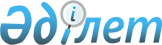 О внесении изменений в решение Жанаозенского городского маслихата от 6 января 2020 года № 40/472 "О бюджете села Кызылсай на 2020 - 2022 годы"Решение Жанаозенского городского маслихата Мангистауской области от 10 декабря 2020 года № 52/566. Зарегистрировано Департаментом юстиции Мангистауской области 15 декабря 2020 года № 4378
      В соответствии с Бюджетным кодексом Республики Казахстан от 4 декабря 2008 года, Законом Республики Казахстан от 23 января 2001 года "О местном государственном управлении и самоуправлении в Республике Казахстан" и решением Жанаозенского городского маслихата от 27 ноября 2020 года № 51/561 "О внесении изменений и дополнения в решение Жанаозенского городского маслихата от 25 декабря 2019 года № 39/458 "О городском бюджете на 2020 – 2022 годы" (зарегистрировано в Реестре государственной регистрации нормативных правовых актов за № 4353), Жанаозенский городской маслихат РЕШИЛ:
      1. Внести в решение Жанаозенского городского маслихата от 6 января 2020 года № 40/472 "О бюджете села Кызылсай на 2020 – 2022 годы" (зарегистрировано в Реестре государственной регистрации нормативных правовых актов за № 4105, опубликовано 17 января 2020 года в Эталонном контрольном банке нормативных правовых актов Республики Казахстан) следующие изменения:
      пункт 1 указанного решения изложить в новой редакции следующего содержания:
      "1. Утвердить бюджет села Кызылсай на 2020 – 2022 годы согласно приложениям 1, 2 и 3 к настоящему решению соответственно, в том числе на 2020 год в следующих объемах:
      1) доходы – 338 840 тысяч тенге, в том числе по:
      налоговым поступлениям – 20 167 тысяч тенге;
      неналоговым поступлениям – 833 тысячи тенге;
      поступлениям от продажи основного капитала – 0 тенге;
      поступлениям трансфертов – 317 840 тысяч тенге;
      2) затраты – 345 359 тысяч тенге;
      3) чистое бюджетное кредитование – 0 тенге, в том числе:
      бюджетные кредиты – 0 тенге;
      погашение бюджетных кредитов – 0 тенге;
      4) сальдо по операциям с финансовыми активами – 0 тенге, в том числе:
      приобретение финансовых активов – 0 тенге;
      поступления от продажи финансовых активов государства – 0 тенге;
      5) дефицит (профицит) бюджета – 6 519 тысяч тенге;
      6) финансирование дефицита (использование профицита) бюджета – 6 519 тысяч тенге;
      поступления займов – 0 тенге;
      погашение займов – 0 тенге;
      используемые остатки бюджетных средств – 6 519 тысяч тенге.";
      пункт 2 изложить в новой редакции:
      "2. Учесть, что из городского бюджета в бюджет села Кызылсай 2020 года выделена субвенция в сумме 279 812 тысяч тенге.";
      приложение 1 к указанному решению изложить в новой редакции согласно приложению к настоящему решению.
      2. Контроль за исполнением настоящего решения возложить на постоянную комиссию Жанаозенского городского маслихата по вопросам социально – экономического развития, бюджета, строительства, промышленности, жилищного и коммунального хозяйства, транспорта и предпринимательства (председатель комиссии Б. Нурбосинов).
      3. Государственному учреждению "Аппарат Жанаозенского городского маслихата" (руководитель аппарата А. Ермуханов) обеспечить государственную регистрацию настоящего решения в органах юстиции, его официальное опубликование в средствах массовой информации.
      4. Настоящее решение вводится в действие с 1 января 2020 года. Бюджет села Кызылсай на 2020 год
					© 2012. РГП на ПХВ «Институт законодательства и правовой информации Республики Казахстан» Министерства юстиции Республики Казахстан
				
      Председатель сессии 

Н. Самаликова

      Секретарь Жанаозенского городского маслихата 

С. Мыңбай
Приложениек решению Жанаозенского городскогомаслихата от 10 декабря 2020 года № 52/566Приложение 1к решению Жанаозенского городскогомаслихата от 6 января 2020 года № 40/472
Категория
Наименование
Сумма, тысяч тенге
Класс
Наименование
Сумма, тысяч тенге
Подкласс
Наименование
Сумма, тысяч тенге
1
1
1
2
3
1. Доходы
338 840
1
Налоговые поступления
20 167
01
Подоходный налог
798
2
Индивидуальный подоходный налог
798
04
Налоги на собственность
19 369
1
Налоги на имущество
60
3
Земельный налог
300
4
Налог на транспортные средства
19 009
2
Неналоговые поступления
833
01
Доходы от государственной собственности
0
5
Доходы от аренды имущества, находящегося в государственной собственности
0
04
Штрафы, пени, санкции, взыскания, налагаемые государственными учреждениями, финансируемыми из государственного бюджета, а также содержащимися и финансируемыми из бюджета (сметы расходов) Национального Банка Республики Казахстан
833
1
Штрафы, пени, санкции, взыскания, налагаемые государственными учреждениями, финансируемыми из государственного бюджета, а также содержащимися и финансируемыми из бюджета (сметы расходов) Национального Банка Республики Казахстан, за исключением поступлений от организаций нефтяного сектора и в Фонд компенсации потерпевшим
833
3
Поступления от продажи основного капитала
0
01
Продажа государственного имущества, закрепленного за государственными учреждениями
0
1
Продажа государственного имущества, закрепленного за государственными учреждениями
0
4
Поступления трансфертов
317 840
02
Трансферты из вышестоящих органов государственного управления
317 840
3
Трансферты из районного (города областного значения) бюджета
317 840
Функциональная группа
Наименование
Сумма, тысяч тенге
Администратор бюджетных программ
Наименование
Сумма, тысяч тенге
Программа
Наименование
Сумма, тысяч тенге
1
1
1
2
3
2. Затраты
345 359
01
Государственные услуги общего характера
44 334
124
Аппарат акима города районного значения, села, поселка, сельского округа
44 334
001
Услуги по обеспечению деятельности акима города районного значения, села, поселка, сельского округа
44 334
04
Образование
198 158
124
Аппарат акима города районного значения, села, поселка, сельского округа
198 158
004
Дошкольное воспитание и обучение и организация медицинского обслуживания в организациях дошкольного воспитания и обучения
198 158
06
Социальная помощь и социальное обеспечение
1 688
124
Аппарат акима города районного значения, села, поселка, сельского округа
1 688
003
Оказание социальной помощи нуждающимся гражданам на дому
1 688
07
Жилищно-коммунальное хозяйство
59 566
124
Аппарат акима города районного значения, села, поселка, сельского округа
59 566
008
Освещение улиц в населенных пунктах
33 160
009
Обеспечение санитарии населенных пунктов
17 133
011
Благоустройство и озеленение населенных пунктов
9 273
08
Культура, спорт, туризм и информационное пространство
41 613
124
Аппарат акима города районного значения, села, поселка, сельского округа
41 613
006
Поддержка культурно – досуговой работы на местном уровне
41 613
028
Проведение физкультурно-оздоровительных и спортивных мероприятий на местном уровне
0
3. Чистое бюджетное кредитование
0
Бюджетные кредиты
0
Погашение бюджетных кредитов
0
4. Сальдо по операциям с финансовыми активами
0
Приобретение финансовых активов
0
Поступления от продажи финансовых активов государства
0
5. Дефицит (профицит) бюджета
– 6 519
6. Финансирование дефицита (использование профицита) бюджета
6 519
Поступления займов
0
Погашение займов
0
8
Используемые остатки бюджетных средств
6 519
01
Остатки бюджетных средств 
6 519
1
Свободные остатки бюджетных средств
6 519